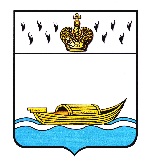 КОНТРОЛЬНО-СЧЕТНАЯ ПАЛАТА ВЫШНЕВОЛОЦКОГО ГОРОДСКОГО ОКРУГА ул. Большая Садовая, д 85-89, город Вышний Волочек, Тверская область,  171158Тел. (48233) 5-29-15, 6-37-92, 6-17-78,  E-мail: ksp.vvol-ocrug@mail.ru____________________________________________________________ИНФОРМАЦИЯоб основных итогах контрольного мероприятияВ соответствии со статьями 157, 265, 2681 Бюджетного кодекса Российской Федерации, статьей 14 Положения о Контрольно-счетной палате Вышневолоцкого городского округа, утвержденного решением Думы Вышневолоцкого городского округа от 16.12.2019 года  № 83, Планом работы Контрольно-счетной палаты Вышневолоцкого городского округа на 2020 год, утвержденным распоряжением председателя Контрольно-счетной палаты Вышневолоцкого городского округа от 20.12.2019 года  № 35-р,провела контрольное мероприятие «Выборочная проверка финансово-хозяйственной деятельности, законности использования собственности муниципального образования «Вышневолоцкий городской округ» МБУ «Спортивная школа по видам единоборств» и Управления по физической культуре, спорта и туризма в части соблюдения бюджетных полномочий главного распорядителя бюджетных средств в отношении подведомственного муниципального учреждения».Цель (цели) контрольного мероприятия:проверка финансово-хозяйственной деятельности, законности использования собственности муниципального образования «Вышневолоцкий городской округ» МБУ «Спортивная школа по видам единоборств» и Управления по физической культуре, спорта и туризма в части соблюдения бюджетных полномочий главного распорядителя бюджетных средств в отношении подведомственного муниципального учреждения.Объект (объекты) контрольного мероприятия: МБУ «Спортивная школа по видам единоборств».Комитет  по физической  культуре и спорту администрации  Вышневолоцкого городского округаВ результате контрольного мероприятия выявлено:в отношении Комитета  по физической  культуре и спорту администрации  Вышневолоцкого городского округа:Услуги по спортивной подготовке по неолимпийским видам спорта (всестилевое каратэ, джиу-джитсу, самбо, рукопашный бой) не включены в общероссийский перечень, базовый норматив затрат установлен самостоятельно. Расчет данного норматива и документ, утверждающий этот норматив, отсутствует. Учредителем нарушен порядок формирования государственного (муниципального) задания. В соответствии с кодом 1.2.47 «Нарушение порядка формирования и (или) финансового обеспечения выполнения государственного и муниципального задания на оказание государственных (муниципальных) услуг (выполнение работ государственных (муниципальных) учреждений» классификатора нарушений за данное нарушение предусмотрена ответственность по ст. 15.15.15 КОАП.Учредителем нарушен порядок финансового обеспечения муниципального задания. В соответствии с кодом 1.2.47 «Нарушение порядка формирования и (или) финансового обеспечения выполнения государственного и муниципального задания на оказание государственных (муниципальных) услуг (выполнение работ государственных (муниципальных) учреждений» классификатора нарушений за данное нарушение предусмотрена ответственность по ст. 15.15.15 КОАП.Учредителем нарушен порядок формирования государственного (муниципального) задания. В соответствии с кодом 1.2.47 «Нарушение порядка формирования и (или) финансового обеспечения выполнения государственного и муниципального задания на оказание государственных (муниципальных) услуг (выполнение работ государственных (муниципальных) учреждений» классификатора нарушений за данное нарушение предусмотрена ответственность по ст. 15.15.15 КОАП.в отношении МБУ «Спортивная школа по видам единоборств»В нарушение ФЗ от 08.08.2001 № 129-ФЗ МБУ осуществляет деятельность без внесения необходимых сведений по видам деятельности в регистрирующий орган.Муниципальное задание сформировано и утверждено органом-учредителем, которое не зарегистрировано в качестве учредителя в государственном реестре.В нарушение п.1 ст. 69.2 БК РФ в муниципальном задании МБУ «Спортивная школа по видам единоборств» отсутствует - порядок контроля за исполнением государственного (муниципального) задания; - нарушены требования к отчетности об исполнении государственного (муниципального) задания; - возрастной ценз определения категории физических и (или) юридических лиц, являющихся потребителями услуги, порядок оказания соответствующей услуги.Нарушение порядка обеспечения открытости и доступности сведений - код нарушения 1.2.96 «Нарушение порядка обеспечения открытости и доступности сведений, содержащихся в документах а, равно как и самих документов государственных (муниципальных) учреждений путем размещения на официальном сайте в информационно-телекоммуникационной сети «Интернет».Нарушение п.2 Приказа Минфина России от 31.08.2018 N 186н «Требований к составлению и утверждению плана финансово-хозяйственной деятельности государственного (муниципального) учреждения».В учреждении ведутся занятия с нарушением приказа Министерства спорта РФ от 27 декабря 2013 года  № 1125 «Об утверждении особенностей организации и осуществление образовательной, тренировочной и методической деятельности в области физической культуры и спорта» в части численности объединенных групп.Нарушена ст.  9 Федерального закона от 6 декабря 2011 г. N 402-ФЗ «О бухгалтерском учете», код нарушения 2.2 «Нарушение требований, предъявляемых к оформлению фактов хозяйственной жизни экономического субъекта первичными учетными документами».Нецелевое использование бюджетных средств в сумме 8 280 руб. 02 копейки. В соответствии с кодом 1.2.48 «Расходование бюджетными и автономными учреждениями средств субсидии на финансовое обеспечение выполнения государственного (муниципального) задания на цели, не связанные с выполнением государственного (муниципального) задания» классификатора нарушений за данное нарушение предусмотрена ответственность по ст. 15.14 КОАП.Нецелевое использование бюджетных средств в сумме 3 683 руб. 60 копеек. В соответствии с кодом 1.2.48 «Расходование бюджетными и автономными учреждениями средств субсидии на финансовое обеспечение выполнения государственного (муниципального) задания на цели, не связанные с выполнением государственного (муниципального) задания» классификатора нарушений за данное нарушение предусмотрена ответственность по ст. 15.14 КОАП.В нарушение ст. 8-11 Закона РФ от 07.02.1992 №2300-1 «О защите прав потребителей», п. 2 Правил, утв. Постановлением Правительства РФ от 24.11.2014 № 1239, п.п. 4 - 4.1 ч. 2, ч. 3 ст. 29Федерального закона от 29.12.2012 N 273-ФЗ «Об образовании в Российской Федерации», информации об оказании платных услуг в момент проверки на сайте МБУ «СШ по видам единоборств» и в местах фактического осуществления образовательной деятельности отсутствовала. За отсутствие информации, обязательность предоставления которой предусмотрена законодательством РФ, предусмотрена административная ответственность в соответствии с ч. 1 ст. 14.5 КоАП РФ.Нарушено Приложение № 4 к Положению об оплате труда в муниципальных бюджетных учреждениях физической культуры и спорта города Вышний Волочек - нет обоснования отнесения учреждения к 1 группе оплаты труда.Нарушение ст.8 ТКРФ, п.1 Постановления Главы города Вышний Волочек «Об оплате труда в муниципальных бюджетных учреждениях физической культуры и спорта города Вышний Волочек» № 317 от 29.12.2017 года, МБУ «Спортивная школа единоборств не утверждено Положение об оплате труда в учреждении.В нарушение п.6 и п.7 Приказа Минтранса России от 18.09.2008 N 152 (ред. от 07.11.2017) «Об утверждении обязательных реквизитов и порядка заполнения путевых листов» не отражаются необходимые сведения в путевых листах.Начисление заработной платы происходит с многочисленными нарушениями.Платные услуги предоставляются с нарушениями.По итогам контрольного мероприятия:направлено представление от «18» мая 2020  года № 157-1 в адрес Комитета  по физической  культуре и спорту администрации  Вышневолоцкого городского округа;направлено представление от «18» мая 2020  года № 158-1 в адрес МБУ «Спортивная школа по видам единоборств»; направлены информационные письма в адрес Главы администрации Вышневолоцкого городского округа и Думы Вышневолоцкого городского округа.составлено 2 протокола об административном правонарушении. Председатель                                                                          Е.И.Анисимова